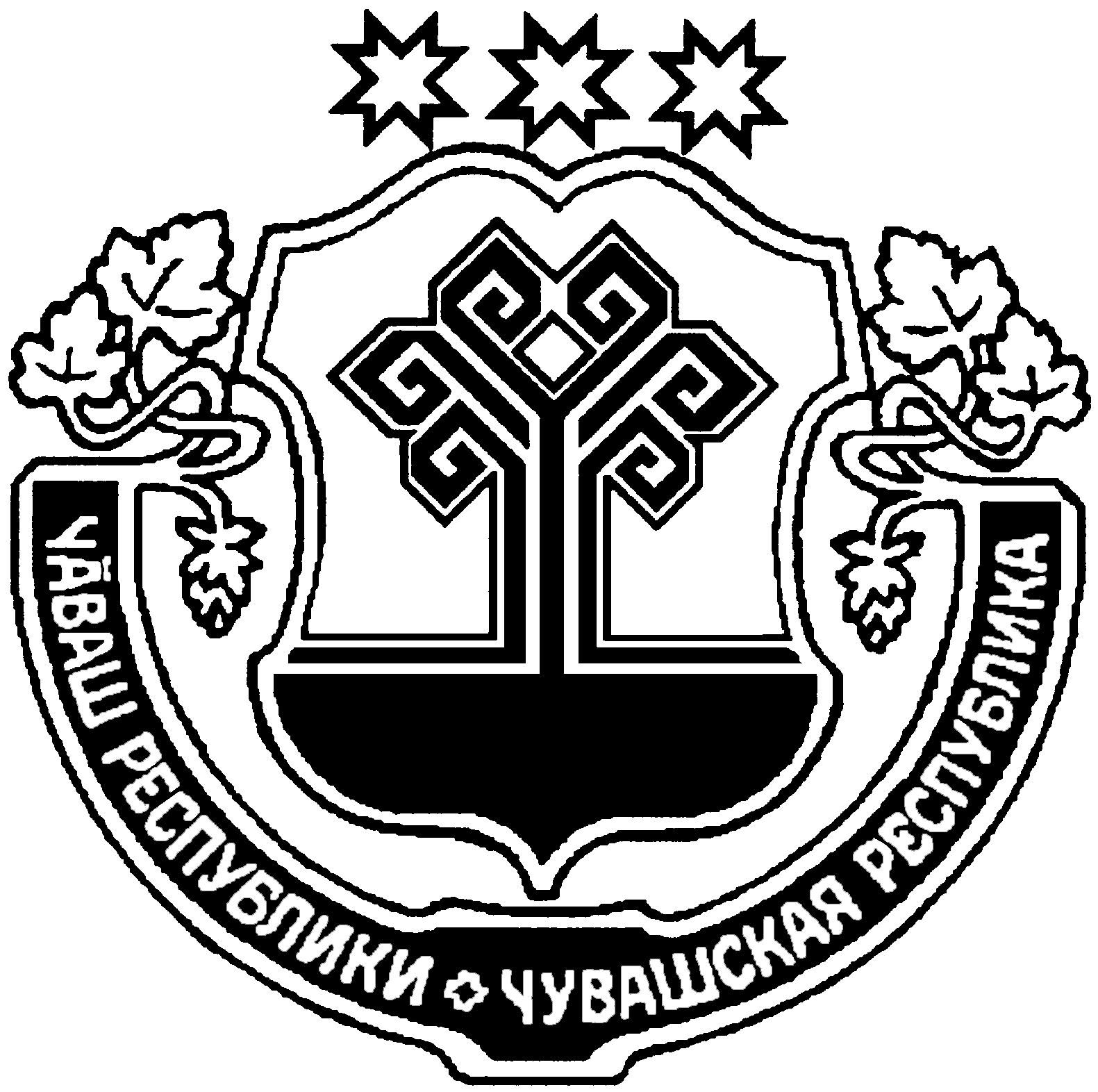 О назначении публичных слушаний        В соответствии с Федеральным законом от 06.10.2003 г. №131-ФЗ «Об общих принципах организации местного самоуправления в Российской Федерации», руководствуясь Уставом Питишевского сельского поселения  Аликовского района, администрация Питишевского сельского поселения Аликовского района п о с т а н о в л я е т:    1. Назначить публичные слушания на 9 марта 2021 года в 15.00 часов, в здании Питишевского СДК по адресу: Чувашская Республика, Аликовский район, д. Питишево, ул. Войкова, д. 56 в форме слушания с участием представителей общественности  с проектом решений Собрания депутатов Питишевского сельского поселения: - Об исполнении бюджета Питишевского сельского поселения Аликовского района Чувашской Республики за 2020 год;     2. Ответственность за проведение публичных слушаний возлагаю на себя.      3. Опубликовать настоящее постановление в печатном издании Питишевского сельского поселения Аликовского района Чувашской Республики «Бюллетень Питишевского сельского поселения».  Глава  Питишевского сельского поселения                                                                                         А.Ю.ГавриловаЧУВАШСКАЯ РЕСПУБЛИКА АЛИКОВСКИЙ РАЙОНАДМИНИСТРАЦИЯПИТИШЕВСКОГО СЕЛЬСКОГО ПОСЕЛЕНИЯЧĂВАШ РЕСПУБЛИКИЭЛĔК РАЙОНЕПИТЕШКАСИ ЯЛ АДМИНИСТРАЦИЙĕ ПОСТАНОВЛЕНИЕ                  15.02.2021г. № 13аДеревня ПитишевоЙЫШАНУ                  15.02.2021г. 13а № Питешкаси яле